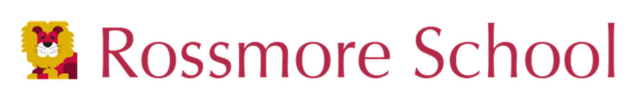 Rossmore School’s Design and Technology (DT) policyIntentAt Rossmore, we aim to provide all children with a broad and balanced curriculum which prepares them for life beyond primary school. Throughout our Design and Technology Curriculum we encourage our pupils to use creativity and imagination to design and make products that solve real and relevant problems within a variety of contexts, considering their own and other’s needs, wants and values. During DT, we teach the children how to use time efficiently, work constructively and productively with others, carry out thorough research, show initiative and ask questions to develop a knowledge of users’ needs. ImplementationAll children are taught the skills and principles of design and technology as outlined in the programs of study in the National Curriculum for Design and Technology. DT lessons will follow a similar structure across the school:Research Teaching of technical knowledgeDesignMakeEvaluateAll foundation subjects are taught in relation to key concepts. All DT projects are linked to these concepts to unsure that the children’s work is purposeful and meaningful.EYFSIn the Early Years Foundation Stage (EYFS), Design & Technology opportunities are available across the curriculum. The most relevant statements are taken from the following areas of learning: physical development and expressive arts and design. Children are challenged to be creative, imaginative and resilient when planning, adapting and building within the continuous provision and during more structured learning opportunities. ImpactAs a result of a well-structured and planned curriculum children will understand that DT is a process of planning, making and evaluating. They will understand, and be able to discuss, the relevance to their everyday lives.AssessmentSummative assessment of DT is completed using our Balance assessment system.Key objectives to be assessed are taken from the National Curriculum. Teachers regularlyassess capability through observations, discussions with pupils and looking at completedwork. At the end of a unit of work, a photo of a child’s finished product is added to their topic book and the children are encouraged to assess and evaluate their own work to help them appreciate how they can improve their own product.Equal Opportunities and InclusionAt Rossmore School, we teach design and technology to all children, whatever their ability, age, gender or race. We recognise the importance of identifying the specific difficulties that individual children might experience and ensure that we provide learning opportunities that are matched to these needs. When planning work in DT, we take into account any targets which are evident on a class provision map. Teachers also identify children who are gifted and talented in the area of design and technology and ensure that these children are suitably challenged.The subject co-ordinator will liaise closely with the SENCO and teachers to ensure that all children have access to specific resources or equipment that may be needed if necessary and possible.Date reviewed: September 2022Date of next review: September 2024